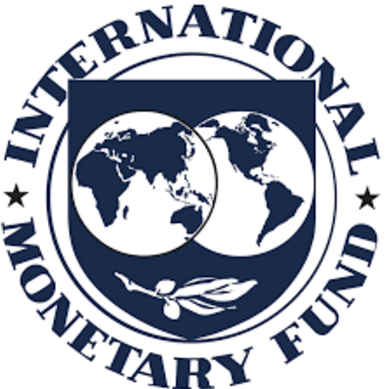 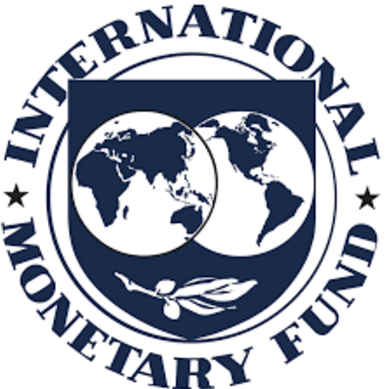 How does the IMF work?It is funded by its 189 member countries, which pay a subscription when they join. This amount is based on the size of the country’s economy, which also determines the size of their vote – the richer the country the bigger the vote. The United States has 17% of the votes, while countries of the whole African continent have only 6% of the vote. Ireland has 0.5% of a vote.The headquarters is in Washington D.C., United States. The 24 member Executive Board is responsible for selecting the Managing Director. How are countries impacted by the IMF?The IMF often acts as a ‘gatekeeper’ to debt relief and aid. Because the IMF has such a powerful voice, sometimes donor countries have to hold back their aid to Southern countries until the IMF gives approval. The IMF impose Structural Adjustment Programmes (SAPs) on countries that they loan to such as the privatisation of public services. Ireland’s water charges are an example of this. The IMF is sometimes referred to as the ‘lender of last resort’. The IMF and World Bank often work together in deciding policy conditions.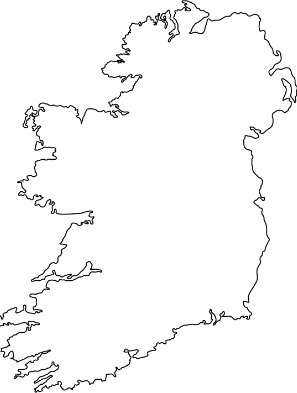 